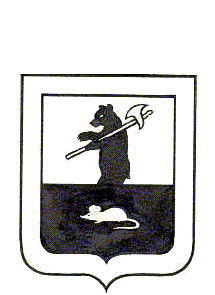 Муниципальный Совет городского поселения МышкинРЕШЕНИЕОб утверждении Положения о Муниципальном учреждении«Администрация городского поселения Мышкин»В соответствии с Федеральным законом от 06.10.2003 года № 131-ФЗ «Об общих принципах организации местного самоуправления в Российской Федерации», руководствуясь Уставом городского поселения Мышкин,Муниципальный Совет городского поселения Мышкин РЕШИЛ:Утвердить Положение о Муниципальном учреждении «Администрация городского поселения Мышкин» согласно приложению № 1.Решение Муниципального Совета городского поселения Мышкин от 06.09.2010 года №19 «Об утверждении Положения о Муниципальном учреждении «Администрация городского поселения Мышкин» признать утратившим силу.Настоящее решение вступает в силу с момента его подписания.Глава городского                                        Председатель Муниципальногопоселения Мышкин                                    Совета городского поселения Мышкин_________________Е.В. Петров                         _________________Р.С. Шувалов«13» апреля 2016 г.   № 8                                    Приложение № 1 к решениюМуниципального Совета городскогопоселения Мышкинот 13.04.2016 г. № 8Положениео Муниципальном учреждении«Администрация городского поселения Мышкин»Общие положения     1.1.Муниципальное учреждение «Администрация городского поселения Мышкин» (в дальнейшем именуемое – Администрация) создано согласно Федеральному закону от 06.10.2003 года № 131-ФЗ «Об общих принципах организации местного самоуправления в Российской Федерации».     1.2.Официальное полное наименование Администрации: Муниципальное учреждение «Администрация городского поселения Мышкин». Официальное сокращенное наименование Администрации:                              МУ «Администрация ГП Мышкин».     1.3.Администрация является юридическим лицом. Администрация имеет самостоятельный баланс, текущий и иные счета в банках и других кредитных организациях, печать со своим наименованием, штампы, бланки, фирменную символику. Администрация выступает истцом и ответчиком в суде в соответствии с законодательством Российской Федерации. Администрация отвечает по своим обязательствам находящимися в ее распоряжении денежными средствами. При их недостаточности субсидиарную ответственность несет городское поселение Мышкин.     1.4.Положение об Администрации, изменения и дополнения к нему утверждаются Муниципальным Советом городского поселения Мышкин.     1.5.Адрес местонахождения и почтовый адрес Администрации: 152830, Ярославская область, Мышкинский район, г. Мышкин,  ул. Карла Либкнехта,  д. 40.Основные задачи, принципы и функции деятельности Администрации     2.1.Администрация городского поселения Мышкин является исполнительно–распорядительным органом городского поселения Мышкин, созданным с целью обеспечения исполнения полномочий Главы городского поселения Мышкин.     2.2.Основными задачами Администрации являются:- решение вопросов местного значения, относящихся к ведению Администрации городского поселения Мышкин в соответствии с решением Муниципального Совета городского поселения Мышкин;- создание благоприятных условий для развития городского поселения Мышкин и эффективного управления программами социально – экономического развития городского поселения Мышкин.     2.3.Деятельность Администрации основана на принципах:- законности;- самостоятельности в пределах полномочий;- профессионализма и компетентности должностных лиц, муниципальных, немуниципальных служащих и технического персонала;- ответственности работников за неисполнение или ненадлежащее исполнение своих должностных обязанностей;- равного доступа граждан к муниципальной службе;- социальной защищенности работников Администрации;- подконтрольности и подотчетности.     2.4.Администрация осуществляет исполнительно – распорядительные функции по предметам ведения вопросов местного значения городского поселения Мышкин в пределах своей компетенции и в своей деятельности руководствуется Конституцией Российской Федерации, законодательством Российской Федерации и Ярославской области, нормативными правовыми актами Муниципального Совета городского поселения Мышкин, Администрации городского поселения Мышкин и настоящим Положением.     2.5.В соответствии с поставленными задачами Администрация осуществляет полномочия по вопросам местного значения городского поселения Мышкин.Компетенция Администрации     3.1.В компетенцию Администрации входят исполнительно – распорядительные полномочия по решению вопросов местного значения городского поселения Мышкин.     3.2.В целях решения вопросов местного значения городского поселения Мышкин, Администрация обладает следующими полномочиями:1)Обеспечение исполнения полномочий органов местного самоуправления городского поселения Мышкин по решению вопросов местного значения в соответствии с федеральными законами и законами Ярославской области;2)Осуществление отдельных полномочий, переданных органам местного самоуправления городского поселения Мышкин федеральными законами и законами Ярославской области;3)Разработка программ и планов социально – экономического развития городского поселения Мышкин и обеспечение их выполнения;4)Формирование и исполнение бюджета городского поселения Мышкин, контроль за исполнением данного бюджета;5)Участие в охране окружающей среды на территории городского поселения Мышкин;6)Содержание и строительство автомобильных дорог общего пользования в границах городского поселения Мышкин, за исключением автомобильных дорог федерального и регионального значения;7)Обеспечение малоимущих граждан, проживающих в городском поселении Мышкин и нуждающихся в улучшении жилищных условий, жилыми помещениями в соответствии с жилищным законодательством, организация строительства и содержания муниципального жилищного фонда, создание условий для жилищного строительства;8)Учет муниципального жилищного фонда;9)Установление размера дохода, приходящегося на каждого члена семьи, и стоимости имущества, находящегося в собственности членов семьи и подлежащего налогообложению, в целях признания граждан малоимущими и предоставления им по договорам социального найма жилых помещений муниципального жилищного фонда;10)Ведение в установленном порядке учета граждан в качестве нуждающихся в жилых помещениях, предоставляемых по договорам социального найма;11)Определение порядка предоставления жилых помещений муниципального специализированного жилищного фонда;12)Предоставление в установленном порядке малоимущим гражданам по договорам социального найма жилых помещений муниципального жилищного фонда;13)Принятие в установленном порядке решений о переводе жилых помещений в нежилые помещения и нежилых помещений в жилые помещения;14)Согласование переустройства и перепланировки жилых помещений;15)Признание в установленном порядке жилых помещений непригодными для проживания;16)Осуществление контроля за использованием и сохранностью муниципального жилищного фонда, соответствием жилых помещений данного фонда установленным санитарным и техническим правилам и нормам, иным требованиям законодательства;17)Создание условий для предоставления транспортных услуг населению и организация транспортного обслуживания населения в границах городского поселения Мышкин;18)Участие в предупреждении и ликвидации последствий чрезвычайных ситуаций в границах городского поселения Мышкин;19)Обеспечение первичных мер пожарной безопасности в границах населенных пунктов городского поселения Мышкин;20)Создание условий для обеспечения жителей городского поселения Мышкин услугами связи, общественного питания, торговли и бытового обслуживания;21)Создание условий для массового отдыха жителей городского поселения Мышкин и организация обустройства мест массового отдыха населения;22)Организация сбора и вывоза бытовых отходов и мусора;23)Организация благоустройства и озеленения территории городского поселения Мышкин;24)Организация освещения улиц и установки указателей с названиями улиц и номерами домов;25)Организация ритуальных услуг и содержание мест захоронения;26)Организация и осуществление мероприятий по гражданской обороне, защите населения и территории городского поселения Мышкин от  чрезвычайных ситуаций природного и техногенного характера;27)Создание общественно – спасательного поста в местах временного отдыха на водных объектах городского поселения Мышкин;28)Организация и осуществление мероприятий по мобилизационной подготовке муниципальных предприятий и учреждений, находящихся на территории городского поселения Мышкин;29)Осуществление мероприятий по обеспечению безопасности людей на водных объектах, охране их жизни и здоровья;30)Осуществление муниципального лесного контроля;31)Осуществление муниципального дорожного контроля;32)Осуществление муниципального земельного контроля;33)Осуществление муниципального жилищного контроля.Управление Администрацией     4.1.Администрацию возглавляет Глава городского поселения Мышкин, являющийся высшим должностным лицом городского поселения Мышкин.     4.2.Глава городского поселения Мышкин выполняет функции Главы Администрации, в пределах своей компетенции действует на принципах единоначалия.     4.3.Глава городского поселения Мышкин как руководитель Администрации:- действует без доверенности от имени Администрации, представляет ее интересы в судах, в органах государственной власти и местного самоуправления, коммерческих и некоммерческих организациях;- распоряжается имуществом Администрации в соответствии с действующим законодательством и настоящим Положением;- утверждает регламент работы Администрации, формирует Администрацию, определяет штатную численность сотрудников Администрации; утверждает штатное расписание;- заключает договора, в том числе и трудовые, выдает доверенности;- утверждает должностные инструкции сотрудников, назначает на должность и освобождает от должности сотрудников Администрации;- издает постановления и распоряжения, дает письменные и устные указания, обязательные для всех сотрудников Администрации;- является распорядителем финансов и кредита, имеет право первой подписи;- решает вопросы оплаты труда сотрудников Администрации в соответствии с действующим законодательством;-назначает и освобождает от должности. Структура Администрации    5.1.Администрация формируется в соответствии с утвержденной решением Муниципального Совета городского поселения Мышкин структурой по представлению Главы городского поселения Мышкин.     5.2.Глава городского поселения Мышкин определяет компетенцию организационно – правового отдела Администрации городского поселения Мышкин, утверждает фонды оплаты труда работников, определяет штатное расписание.     5.3.Структура и Положение об Администрации городского поселения Мышкин, а также внесение в них изменений и дополнений утверждаются решением Муниципального Совета городского поселения Мышкин.Имущество Администрации     6.1.Имущество Администрации является муниципальной собственностью городского поселения Мышкин и закрепляется за ним на праве собственности.     6.2.Источниками формирования имущества Администрации, в том числе финансовых средств, являются:- имущество, закрепленное собственником в установленном законом порядке;- имущество, приобретенное за счет финансовых средств Администрации, в том числе за счет доходов, получаемых от хозяйственной деятельности;- бюджетные ассигнования;- доход, полученный от платных видов разрешенной Администрации хозяйственной деятельности;- амортизационные отчисления;- безвозмездные и благотворительные взносы, пожертвования организаций, учреждений и граждан;- иные источники в соответствии с законодательством Российской Федерации.    6.3.Доходы, полученные Администрацией от разрешенной настоящим Положением деятельности и приобретенное за счет этих доходов имущество, поступают в самостоятельное распоряжение Администрации и учитываются на отдельном балансе.      6.4.При осуществлении права оперативного управления имуществом Администрация обязана:- эффективно использовать имущество;- обеспечивать сохранность и использование имущества строго по целевому назначению;- не допускать ухудшения технического состояния имущества (это требование не распространяется на ухудшение, связанные с нормативным износом этого имущества в процессе эксплуатации);- осуществлять текущий и капитальный ремонт;- начислять амортизационные отчисления на изнашиваемую часть имущества при калькулировании стоимости работ по хозяйственным договорам, услугам.Муниципальная служба     7.1.Муниципальная служба – профессиональная деятельность граждан, которая осуществляется на постоянной основе на должностях муниципальной службы, замещаемых путем заключения трудового договора (контракта).     7.2.На муниципальных служащих Администрации распространяется действие трудового законодательства с учетом особенностей, предусмотренных законодательством о муниципальной службе.     7.3.Правовое регулирование муниципальной службы, включая требования к должностям муниципальной службы, определение статуса муниципального служащего, условия и порядок прохождения муниципальной службы, осуществляется федеральным законом, а также принимаемыми в соответствии с ним законами Ярославской области, решениями Муниципального Совета городского поселения Мышкин, иными муниципальными правовыми актами.     7.4.Наименование должностей муниципальной службы в Администрации устанавливается решением Муниципального Совета городского поселения Мышкин в соответствии с Реестром муниципальных должностей Ярославской области, утвержденным Законом Ярославской области.     7.5.Поступление на муниципальную службу осуществляется в порядке назначения на должность в соответствии с действующим законодательством.     7.6.Финансирование муниципальной службы осуществляется за счет средств бюджета городского поселения Мышкин.Учет и отчетность     8.1.Администрация осуществляет учет своей хозяйственной деятельности, бухгалтерскую и статистическую отчетность в порядке, установленном действующим законодательством.     8.2.Администрация обязуется:- осуществлять оперативный и бухгалтерский учет результатов хозяйственной и иной деятельности, вести статистическую отчетность, отчитываться по результатам деятельности в порядке и сроке, установленные действующим законодательством Российской Федерации;- вести учет и бронирование военнообязанных.     8.3.За искажение государственной отчетности, должностные лица Администрации несут установленную законодательством Российской Федерации материальную, уголовную, административную или дисциплинарную ответственность.Ликвидация и реорганизация Администрации     9.1.Администрация может быть реорганизована или ликвидирована в порядке, предусмотренном действующим законодательством.     9.2.При ликвидации и реорганизации, увольняемым работникам гарантируется соблюдение их прав в соответствии с законодательством Российской Федерации.     9.3.Администрация считается прекратившим существование после внесения записи об этом в единый государственный реестр юридических лиц.